DireksiyonÇalışılan direksiyon çeşidi:Hidrolik sıvısı:Direksiyon giriş-çıkış bölüm foto:…Direksiyon dişli oranı:Rot cinsi:………..                    Çap:……… mmRot foto:Deveboynu foto:Rotil çeşidi:….. 		Diş sayısı:……..  adetRot başı:		Diş sayısı:……... adetStabilizatör çeşidi:	Çap:…………… mm 		Uzunluk:………….mmDireksiyon-tekerlek bağlantısı:Ön düzenTaşıt marka-model:……….Ölçülen kamber açısı:………Ölçülen Kaster açısı:………Ölçülen king pin :…………..Ölçülen toe-in:………………Ölçülen toe out:…………….Ön Düzen Grubu Ön Düzen ayar yerleri:Ön Düzen Cihazı Kullanma şekli:Taşıt GüvenlikTaşıt marka-model:İncelenen hava yastığı çeşidi:Sürücü:………	Ön yolcu:……….		Yan :………….	Pedal:………Ateşleme ünitesi:………….İncelenen emniyet kemeri çeşidi:Taşıt marka-model:…….Uzunluk:…………mm  		Genişlik:………. mm		Kalınlık:……..mmÜst bağlantı şekli 			Alt bağlantı şekli Emniyet kemeri germe şekli?Öğrenci Bilgileri :           	  N.Ö		İ.Ö         Grup No:………..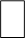 Adı:…………………………..  Soyadı:…………………………. Öğr. No:………………….Adı:…………………………..  Soyadı:…………………………. Öğr. No:………………….Adı:…………………………..  Soyadı:…………………………. Öğr. No:………………….Adı:…………………………..  Soyadı:…………………………. Öğr. No:………………….Adı:…………………………..  Soyadı:…………………………. Öğr. No:………………….Adı:…………………………..  Soyadı:…………………………. Öğr. No:………………….Adı:…………………………..  Soyadı:…………………………. Öğr. No:………………….Adı:…………………………..  Soyadı:…………………………. Öğr. No:………………….İncelenen Direksiyon SistemiMarkaModelÇeşitDireksiyon OranıKullanılan YağTaşıt CinsiModeliStandart Önceki Ölçülen BirimiKamberKasterToe-İnToe-OutToplam AçıDönüş Açısı